COMPUTER SCIENCEFor Class X (marks 55)1.	Data Representation i.	Data definition: Numeric, alphabetic and alphanumeric ii.	Number systems: Decimal, Binary, Octal & Hexadecimal iii.	Number system conversion iv.	Representation of numbers using (1’s) and (2’s) complements v.	Binary arithmetic: -	Addition, subtraction, multiplication and division vi.	Fixed and floating point number representation vii.	Code: -	Coding scheme (Binary Coded Decimal, ASCII)2.	Boolean Algebra i.	Boolean constant, variable, logical operators, Boolean expressions, Boolean functions ii.	Laws and theorems of Boolean algebra iii.	Truth tables iv.	Simplification of Boolean functions, laws and Karnaugh maps3.	Problem Solving i.	Defining the problem ii.	Analysis of the problem, illustrated with examples iii.	Algorithms iv.	Flow charts: Flow charts symbols, examples of flow charts using daily life applications v.	Computer programming: Conversion of flow chart, algorithm into computer language instructions vi.	Running and debugging programs vii.	Implementation viii.	Documentation4.	Data Types Assignment (INPUT/OUTPUT) Statement i.	Character sets, reserved words, commands and statements ii.	Numeric and strings iii.	Constants and variables iv.	Operators: arithmetic, relational and logical v.	Hierarchy of operators, expressions vi.	Arithmetic, relational and logical vii.	Assignment statements viii.	Input, READ-DATA ix.	PRINT, PRINT USING5.	Control Statements i.	Go to, ON – GO TO ii.	If – Then – Else, on Error – Go to… iii.	For … Next statement, While and Wend statement, Loops and nested 	loops6.	Arrays i.	One and two – dimensional arrays ii.	Reading, writing and manipulation of arrays7.	Sub-Program and File Handling i.	Functions: Built-in functions (ABS, INT, RND, SQR, LOG, EXP, SIN, COS, TAN, CINT, INT, SGN, FIX, HEX$, LEFT$, MID$, CHR$, STR$, TIME$, INKEY$, SPACE$) and user defined functions ii.	Subroutines iii.	Reading and writing into files8.	Graphics i.	Sketching and drawing of graphics using utilities such as DRAW and 	COLOR ii.	Generating lines, rectangles, circles etcLIST OF PRACTICALS Familiarization of DOS commands (external commands) as given in chapter 7. Familiarization of DOS commands (internal commands) as given in chapter 7. Demonstration of the installation of WINDOWS. Demonstration of computer components: (cards, motherboards, buses, connectors, serial ports and other important ICs). Familiarization with WINDOWS (all the WINDOWS icons) including shutdown process. Use of the mouse. Opening, creating, saving, deleting and printing files in MS-WORD. Editing MS-WORD documents. Writing a program to demonstrate simple arithmetic operations (e.g. calculation of the area of a triangle, volume of a cylinder and speed of an object, conversion of temperature from °C to °F and vice-versa). Writing a program to demonstrate the use of formatted input/output statements, (calculation of class grades for different students, selection of the largest number out of given 10 numbers without using a list). Writing a program that uses iteration statements (write a program that reads 5 values from user and find the mean value and compare the mean value against an actual value of 9.8 meters/sec2). Writing a program that reads 10 values into an array and after doing some arithmetic operations, prints the desired results. Repeating Experiment No.3 using a sub-routine, named average and call this sub-routine in the main program. Drawing a line, a circle and a rectangle using system defined built-in functions for graphics. RECOMMENDED REFERENCE BOOKS FOR CLASS X	The question papers will be syllabus oriented. However, the following books are recommended for reference and supplementary reading: 	1.	Computer Science 		National Book Foundation, Islamabad.	2.	Computer Science		Punjab Text Book Board, Lahore.	3.	Computer Science		NWFP Textbook Board, Peshawar. 	4.	Computer Science		Baluchistan Textbook Board, Quetta. 	5.	A Textbook of Computer Science for class IX-X,		Prof. Shaukat Ayub Burki,		Gaba Educational Book, 		Urdu Bazaar, M.A. Jinnah Road, Karachi Time allowed: 2 hours 							     Total Marks: 40Note:	Attempt all Sections. SECTION – A (Marks: 10)Q.1 	Write down the syntax and example of the following DOS commands. Attempt one from each part: 						           (2+2)	a.	i.	DIR			ii.	DATE		iii.	VER	b.	i.	XCOPY		ii.	FC			iii.	COMPQ.2	Perform and write down the steps of following MS-Windows tasks (any 	three):									       (2+2+2)	i.	How would you change the speed of mouse pointer?		(2)	ii.	How would you view system properties of your computer?	(2)	iii.	How would you restore the file from recycle bin?			(2)	iv.	How would you arrange icons on desktop by name?		(2)	v.	How would you rename a folder?					(2)	vi.	How would you hide/unhide the taskbar?				(2)SECTION – B (Marks: 10)Q.3 	Type the following paragraph: 	System SoftwareSystem software includes the programs which control the operation of the computer system. They direct the fundamental operations of the computer system like; displaying information on the screen, storing data on disk, sending data to the printer, interpreting the typed commands and communicate with peripheral devices. 					    Page 1 of 2 					 Turn Over 	Note:	Attempt any five parts:i.	Center align the heading and underline it.ii.	Use drop caps.iii.	Use justified alignment.iv.	Apply bold and italic to word “System Software”.v.	Add header.vi.	Adjust the paragraph line spacing to 1.5.vii.	Change the orientation of the page as landscape.viii.	Insert page number.SECTION – C (Marks: 10)Not:	Attempt any two questions.Q.4	Write a GWBASIC program to find the product of two numbers. 	     (5)Q.5 	Write a GWBASIC program to print the table of any number.		     (5)Q.6 	Write a GWBASIC program that inputs a number and prints “even” if it is even or “odd” if it is odd.								     (5)Q.7	Draw a rectangle in graphics mode in GW Basic.				     (5)Viva Voce 											     (5)Note Book 											     (5)____________________Page 2 of 2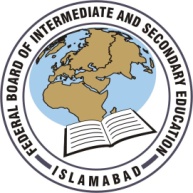 Federal Board SSC Examination Computer Science Practical Model Question  Paper 